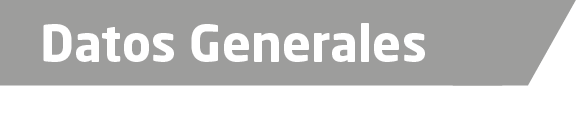 Nombre Homero González SaureGrado de Escolaridad Licenciatura en DerechoCédula Profesional (Licenciatura) 101510481Cédula profesional (Maestría) no tengoTeléfono de Oficina 2299325373Correo Electrónico homerogs@hotmail.comDatos GeneralesFormación Académica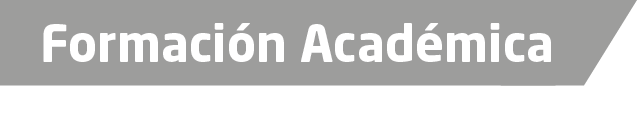 1982-1986Universidad Veracruzana, en Xalapa, Ver.” Estudios de Licenciatura en Derecho.1986-2017Diversos cursos curriculares en áreas de derecho penal, derecho civil, administración, Juicios orales, argumentación jurídica, capacitación para agentes del Ministerio Público, Seminario Internacional de estudios jurídicos del derecho de familia entre otros.Trayectoria Profesional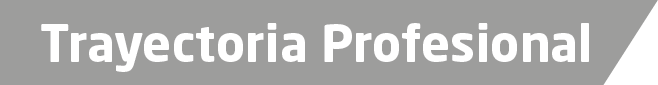 1987-1991Juez Municipal de Rodríguez Clara, Veracruz. 1991-2015Como Agente del Ministerio Público de diversas agencias investigadoras y Adscritas a diversos juzgados, así como auxiliar del subprocurador.2015- a la fechaFiscal Adscrito a los Juzgados Tercero Menor Penal y Civiles de Veracruzde Conocimiento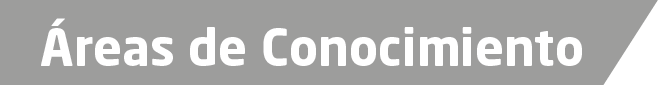 Derecho ConstitucionalDerecho AdministrativoDerecho CivilDerecho Penal